Муниципальное казенное общеобразовательное учреждение Квитокская  СОШ № 1 (детский сад «Чебурашка»)Сценарий праздника к  Дню матери в старшей смешанной группе«С праздником, милая мамочка!»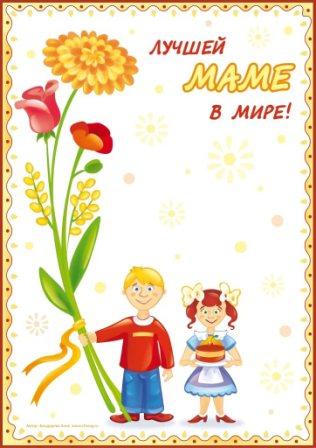 Подготовила и провела воспитатель старшей смешанной группыБогданова О.В.2017 годЦель: воспитание чувства любви и уважения к своим мамам, бабушкам.Задачи: воспитывать у детей доброе, внимательное, отношение к маме, бабушке, стремление ей помогать, радовать ее; способствовать созданию теплых взаимоотношений в семье. Зал празднично украшен шарами, дети под музыку заходят, встают полукругомВоспитатель: На свете добрых слов не мало,Но всех добрее и важней одно: Из двух слогов, простое слово «МАМА», И нету слов дороже, чем оно. Мама! Самое понятное слово на Земле. Оно звучит на всех языках Мира одинаково нежно. У мамы самые ласковые и нежные руки, они все умеют. У мамы самое доброе и чуткое сердце. Оно ни к чему не остается равнодушным. И сколько человеку ни было бы лет - 5 или 50, ему всегда нужна мама… Дети читают стихотворенияВоспитатель: Мы не случайно собрались сегодня в этот ноябрьский день. Ведь именно в ноябре мы отмечаем такой замечательный праздник, как День Матери. Вы все заслуживаете,  внимания и приглашены сегодня не зря, ведь именно вы носите почетное звание -  Мама. ( Под музыку вбегает Карлсон, бежит по кругу)Карлсон: Где варенье - угощение, может это День рождение? Воспитатель: (останавливает его) Постой, Карлсон, остановись, не торопись. Во-первых, здравствуй, Карлсон!Карлсон: Здравствуйте,  ребята!  (кланяется)  Здравствуйте, мамы, милые дамы! (весело) Привет, друзья, а вот и я, узнали,   верно, вы меня?  Я мимо сада пролетел и вас в окошко увидал. Красота кругом, уют. Знать меня здесь дети ждут. Я – мужчина - хоть куда! И пришел к вам в гости. Так не пожалейте, чаю мне налейте! (подставляет кружку) Вы ведь, я слышал, чай собираетесь пить. Верно?Воспитатель: отодвигая кружку. Совершенно верно, дорогой Карлсон, мы и чай потом все вместе попьем, но сначала мы поздравим наших женщин с Днем Матери.Карлсон: Да вы что!? (спрашивает у детей) А что, их уже сегодня поздравлять нужно? Разве уже весна и сегодня день 8 Марта?Воспитатель: Нет  Карлсон  сегодня все отмечают праздник День Матери.Карлсон: ( причитает) Ох, беда-беда, огорчение! Как же я - мужчина в самом расцвете сил, мог позабыть про такой прелестный праздник? Да я и подарков не приготовил. (Охает, ахает)Воспитатель: Не расстраивайся, Карлсон. Ребята приготовили много сюрпризов, подарков для своих мам. Лучше оставайся с нами и веселись от души.Карлсон: О! Сюрпризы я люблю, и с удовольствием останусь с вами, тем более, что в этом зале столько красивых женщин (прихорашивается,  показывая на гостей)Воспитатель: Вот ты, Карлсон как думаешь, какие подарки больше всего любят получать женщины?Карлсон: Я так думаю (потирая живот) - конфеты и варенье. Или - сто тортов и одну маленькую свечку. Это самый лучший подарок.Воспитатель: Я не сомневаюсь, Карлсон, что для тебя это самый желанный подарок. Но это не совсем правильно.  Каждой женщине приятно, когда ей говорят комплементы.1.Игра «Комплементы»  (Дети встают в круг  и передают сердце по кругу под музыку, музыка останавливается,  и тот ребенок у кого в руках сердце говорит комплемент своей маме)Карлсон  разглядывает портреты: Ой, а кто так красиво нарисовал  здесь.Воспитатель: Это наши ребята нарисовали своих любимых мамочек Карлсон: Ой, какие молодцы, как красиво умеют рисовать.Воспитатель: Мне нужно  мамы вместе с детьми. Игра называется « Дорисуй портрет»2.Игра « Дорисуй портрет»  (Берется   бумага  А3  делается  овал для лица, мама просовывает лицо, ребенок дорисовывает волосы, уши,  бусы и.т.д.) Карлсон: Ой, вы знаете дорогие дамы, я так люблю танцевать (обращается к мамам.). Я приглашаю вас всех на танец.(Мамы  вместе с детьми встают в круг)3.Музыкальная игра « Буги , вуги»Воспитатель: В нашем  зале Карлсон сидят ещё бабушки. Уважаемые  бабушки,  я рада приветствовать вас,  на нашем праздники. Именно вы своей теплотой и лаской учите нас всегда быть добрыми и чуткими. Между бабушками и внуками обычно устанавливаются самые дружеские, доверительные отношения. Бабушки стараются разделить с нами наши радости и горести, выступают советчиками, предостерегают от опрометчивых поступков. Уважения и признательности достойны бабушки за их любовь к внукам.Дети читают стихотворенияВоспитатель: Дорогие наши мамы, бабушки дети приготовили для вас танец Танец  « Мамино сердце»Карлсон:  А можно мне поиграть с этими прекрасными мамочками и бабушками? Ой, а какую мне игру с вами поиграть.Воспитатель: Я предлагаю вам дорогие мамы и бабушкам, поиграть в конкурс  - разминка  «Повтори движения» Вы уважаемые мамы и бабушки  встаете в круг, ты Карлсон в центре круга. Ты показываешь движения под музыку, мамы и бабушки за тобой повторяют. Пока проводиться игра воспитатель раздают подарки детямВоспитатель: Мамочке сегодня нужноЧто-то подарить,Праздник мамин - самый лучший,Что ни говори.И решили дети самиПодарить открытки маме.Все мы дружно рисовали,Все трудились, все старались.Мы подарки вам несем,Поздравляем с маминым днем!Дети поют песню «Цветы для мамы»Дети дарят подарки  мамам, бабушкамДети усаживаются на стульчикиКарлсон: Дети, мне было с вами и вашими мамами очень интересно!Воспитатель: Я всех приглашаю на праздничное чаепитие. И тебя тоже Карлсон. Карлсон: А я как раз хотел детей угостить конфетой! Вот она, какая красивая (достает и показывает).Воспитатель: Подожди, Карлсон! Ведь ребят много, а конфета у тебя одна. На всех не хватит, что делать?Карлсон. А моя конфета непростая, а с секретом. Вот смотрите (Открывает, а там много конфет.) Вот теперь на всех конфет хватит. Карлсон под музыку раздает  конфеты   детям прощается и уходит.Воспитатель: Праздник наш уже окончен,Что же нам ещё сказать?Разрешите на прощаньеВам здоровья пожелать.Не старейте, не болейте,Не грустите никогдаОставайтесь навсегда.Воспитатель приглашает всех на чаепития